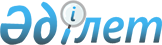 О наименовании улиц населенных пунктов Абайского сельского округаРешение акима Абайского селького округа Хромтауского района Актюбинской области от 5 декабря 2008 года N 7. Зарегистрировано управлением юстиции Хромтауского района Актюбинской области 15 декабря 2008 года за N 3-12-69      Сноска. Преамбула решения в редакции решения акима Абайского сельского округа Хромтауского района Актюбинской области от 15.07.2015 № 3 (вводится в действие по истечении десяти календарных дней после дня его первого официального опубликования).

      В соответствии с пунктом 2 статьи 35 Закона Республики Казахстан от 23 января 2001 года "О местном государственном управлении и самоуправлении в Республике Казахстан", подпунктом 4 статьи 14 Закона Республики Казахстан от 8 декабря 1993 года "Об административно-территориальном устройстве Республики Казахстан" и на основании протокола от 10 октября 2008 года конференций жителей Абайского сельского округа, аким сельского округа РЕШИЛ:

      1. Присвоить наименования улицам следующих населенных пунктов Абайского сельского округа:

      в селе Абай – улица Ойсылқара;

      улица Ардагер;

      улица Мектеп;

      улица Куншуак;

      улица Жастар;

      в селе Аралтобе- улица Тауелсиздик;

      в селе Жарбутак- улица Желтоксан";

      в селе Тассай –улица Сармырза."

      Сноска. Пункты 1, 2, 3, 4, 5 объединены и изложены в редакции решения акима Абайского сельского округа Хромтауского района Актюбинской области от 15.07.2015 № 3 (вводится в действие по истечении десяти календарных дней после дня его первого официального опубликования).

      2. Настоящее решение вводится в действие по истечении десяти календарных дней после дня его официального опубликования.

      Сноска. Пункт 6 в редакции решения акима Абайского сельского округа Хромтауского района Актюбинской области от 15.07.2015 № 3 (вводится в действие по истечении десяти календарных дней после дня его первого официального опубликования).


					© 2012. РГП на ПХВ «Институт законодательства и правовой информации Республики Казахстан» Министерства юстиции Республики Казахстан
				
      Аким Абайского

      сельского округа:

А. Муханбетова
